Y6 Interim Framework - standards 2017-18Reading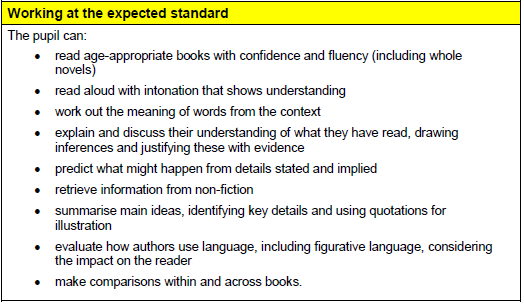 Writing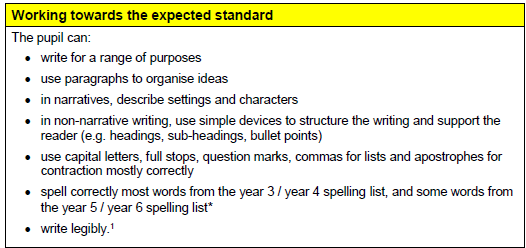 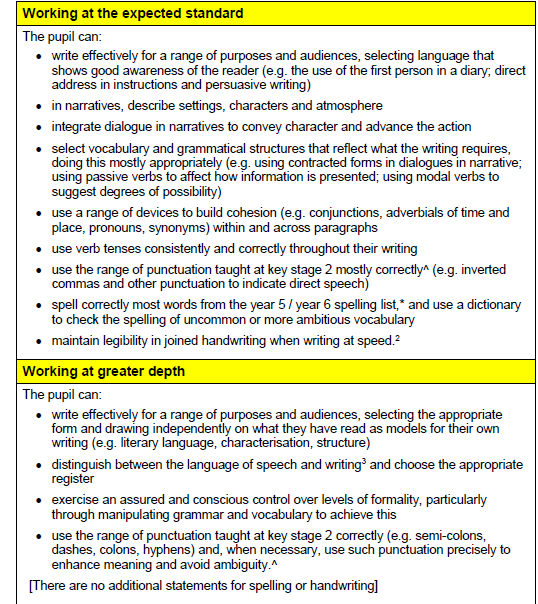 Maths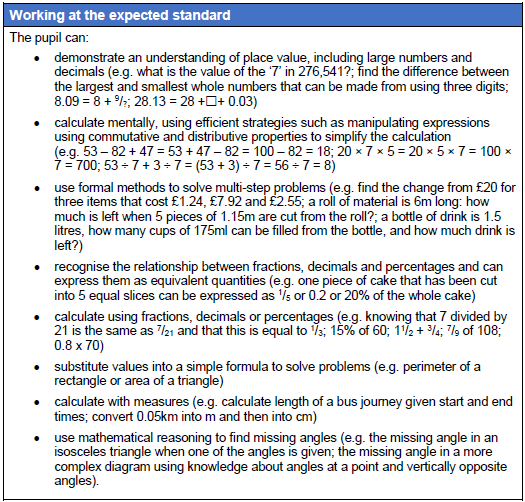 Science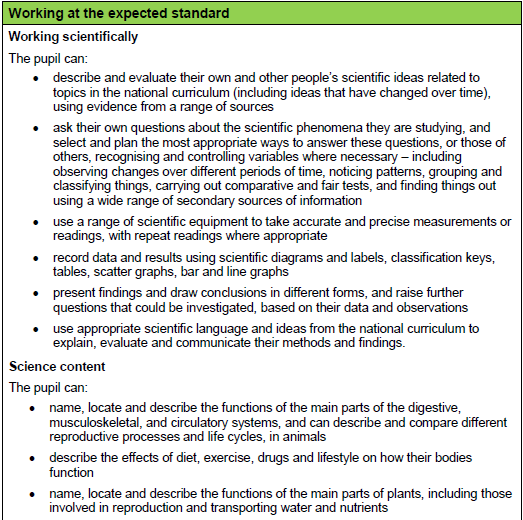 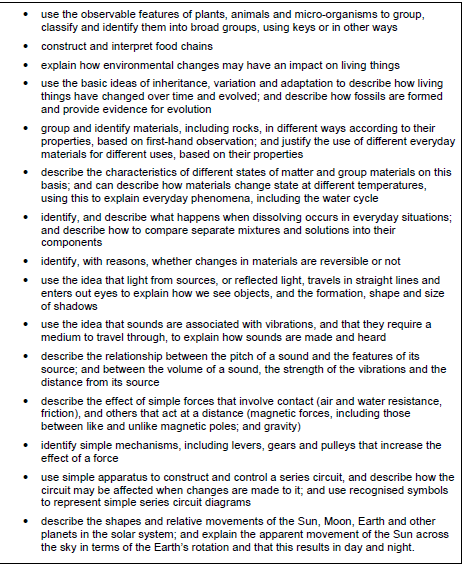 